			Соглашение			О принятии согласованных технических правил Организации Объединенных Наций для колесных транспортных средств, предметов оборудования и частей, которые могут быть установлены и/или использованы на колесных транспортных средствах, и об условиях взаимного признания официальных утверждений, выдаваемых на основе этих правил Организации Объединенных Наций*(Пересмотр 3, включающий поправки, вступившие в силу 14 сентября 2017 года)_________		Добавление 142 – Правила № 143 ООН		Поправка 1Дополнение 1 к первоначальному варианту Правил − Дата вступления в силу: 10 февраля 2018 года		Единообразные предписания, касающиеся официального утверждения модифицированных систем двухтопливных двигателей большой мощности (МСД-ДТБМ) для установки на дизельных двигателях и транспортных средствах большой мощностиНастоящий документ опубликован исключительно в информационных целях. Аутентичным и юридически обязательным текстом является документ: ECE/TRANS/WP.29/2017/66._________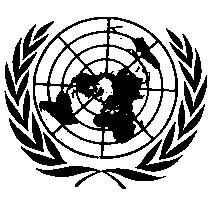 ОРГАНИЗАЦИЯ ОБЪЕДИНЕННЫХ НАЦИЙ Приложение 6Пункт 10.1 изменить следующим образом:«10.1		Испытания и требования		Двигатель, являющийся репрезентативным для запрашиваемого расширения диапазона применения, испытывают в соответствии с положениями пункта 5.2.2 или 10.1.1 по усмотрению изготовителя модифицированной системы двухтопливного двигателя. Испытания двигателя в соответствии с пунктом 5.2.2 всегда требуются при расширении диапазона применения путем включения в него семейства двигателей с РОГ.		Испытания в соответствии с пунктом 10.1.1 проводят на репрезентативном двигателе, оборудованном системой, относящейся к семейству модифицированных систем двухтопливных двигателей.		Одни и те же испытания проводят в дизельном и двухтопливном режимах при максимально возможном соответствии операционных точек и условий.		Полученные по результатам испытаний значения выбросов NOХ, неметановых углеводородов (НМУВ), CO и ВЧ в двухтопливном режиме должны быть меньше или равны соответствующим значениям для дизельного режима.		В качестве альтернативного варианта, по просьбе изготовителя модифицированной системы двигателя, применяются следующие положения:		a)	только для выбросов неметановых углеводородов (НМУВ) и CO значения удельных выбросов CO2 в ходе испытания в соответствии с пунктом 10.1.1.1 в двухтопливном режиме не должны превышать применимых исходных предельных значений, указанных в Правилах № 49 ООН и преобразованных в предельные значения удельных выбросов CO2 с помощью следующего уравнения:		предельное значение удельных выбросов CO2 = 1,6 × 1,5 × предельное значение удельных выбросов при торможении,		где:		b)	полученные по результатам испытаний значения выбросов NOХ и ВЧ в двухтопливном режиме должны быть меньше или равны соответствующим значениям для дизельного режима».E/ECE/324/Rev.2/Add.142/Amend.1−E/ECE/TRANS/505/Rev.2/Add.142/Amend.1E/ECE/324/Rev.2/Add.142/Amend.1−E/ECE/TRANS/505/Rev.2/Add.142/Amend.1E/ECE/324/Rev.2/Add.142/Amend.1−E/ECE/TRANS/505/Rev.2/Add.142/Amend.127 April 2018 предельное значение 
удельных выбросов CO2–	эквивалентное предельное значение, выраженное в [г/кгCO2],1,6–	коэффициент пересчета значения удельных выбросов при торможении в значение удельных выбросов CO2,1,5–	коэффициент соответствия,предельное значение удельных выбросов при торможении–	применимое исходное предельное значение выбросов, указанное в Правилах № 49 и выраженное в [г/кВт];